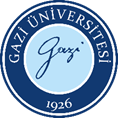 Hassas Görev Envanter FormuDoküman No: GAZİ.FR.0004Hassas Görev Envanter FormuYayın Tarihi: 29.06.2022Hassas Görev Envanter FormuRevizyon Tarihi:Hassas Görev Envanter FormuRevizyon No:Hassas Görev Envanter FormuSayfa: 1/3Birim Adı: Kaynak ve Birleştirme Teknolojileri Uygulama ve Araştırma MerkeziBirim Adı: Kaynak ve Birleştirme Teknolojileri Uygulama ve Araştırma MerkeziBirim Adı: Kaynak ve Birleştirme Teknolojileri Uygulama ve Araştırma MerkeziBirim Adı: Kaynak ve Birleştirme Teknolojileri Uygulama ve Araştırma MerkeziBirim Adı: Kaynak ve Birleştirme Teknolojileri Uygulama ve Araştırma MerkeziSıraNoHassas GörevlerGörevli PersonelBirim/Alt Birim YöneticisiGörevin Yerine Getirilmemesinin Sonuçları1Tahribatsız muayene uygulamalarıİşin standartlara uygun yapılmamasıyüksekİlgili personele tahribatsız muayene eğitimlerinin verilmesi2Radyasyondan korunma sorumluluğu -  Radyasyon kazası yaşanması -  Çalışan personelin ve radyasyon kaynağının kayıtlarının tutulmaması -  Kişisel dozimetre kullanılmaması -  Radyasyon alan ölçümlerinin yapılmamasıYüksekLisans sahibi tarafından denetlenmesiRadyasyondan korunma eğitimlerinin verilmesi-  Taek tarafından yetkilendirilmiş personel çalıştırılmaması3Radyografik test uygulamaları-  personelin ve halkın radyasyon maruziyetiYüksekIşınlamaların zırhlı ortamda yapılmasıSesli ve ışıklı uyarı sistemlerinin kullanılmasıAlan ölçümlerinin yapılmasıSorumlularca iş takibinin yapılmasıMuayene yöntemiyle ilgili gerekli eğitimlerin verilmesi Yetkisiz personel çalıştırılmaması4Birim evrak sorumluluğu-  Yazışmaların gecikmesi-  Gelen – giden evrakın ilgili personele ulaşmamasıOrtaSorumlu personele ebys eğitimlerinin verilmesiSorumlularca iş takibinin yapılması                           ONAYLAYAN                              25/07/2023                                  İMZA